                                 Микрорайон школы 2022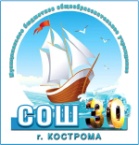 Муниципальное бюджетное общеобразовательное учреждение города Костромы «Средняя общеобразовательная школа № 30»улица Советскаяс № 1 по № 59/48 (нечетные), с № 2/1по № 40/2 (четные)Муниципальное бюджетное общеобразовательное учреждение города Костромы «Средняя общеобразовательная школа № 30»улица Смоленскаячетные и нечетныеМуниципальное бюджетное общеобразовательное учреждение города Костромы «Средняя общеобразовательная школа № 30»улица Свердловас № 1 по № 77 (четные и нечетные)Муниципальное бюджетное общеобразовательное учреждение города Костромы «Средняя общеобразовательная школа № 30»улица Энгельсачетные и нечетныеМуниципальное бюджетное общеобразовательное учреждение города Костромы «Средняя общеобразовательная школа № 30»улица Войковас № 3 по № 38 (четные и нечетные)Муниципальное бюджетное общеобразовательное учреждение города Костромы «Средняя общеобразовательная школа № 30»улица Ивановскаяс № 2а по № 22 (четные) и с 1 по 35 (нечетные)Муниципальное бюджетное общеобразовательное учреждение города Костромы «Средняя общеобразовательная школа № 30»улица Горнаячетные и нечетныеМуниципальное бюджетное общеобразовательное учреждение города Костромы «Средняя общеобразовательная школа № 30»улица Никитскаяс № 1 по № 10а (четные и нечетные)Муниципальное бюджетное общеобразовательное учреждение города Костромы «Средняя общеобразовательная школа № 30»улица Крестьянскаячетные и нечетныеМуниципальное бюджетное общеобразовательное учреждение города Костромы «Средняя общеобразовательная школа № 30»улица Долматовачетные и нечетныеМуниципальное бюджетное общеобразовательное учреждение города Костромы «Средняя общеобразовательная школа № 30»улица Чайковскогочетные и нечетныеМуниципальное бюджетное общеобразовательное учреждение города Костромы «Средняя общеобразовательная школа № 30»улица Бабушкиной Натыс № 1 по № 18 (четные и нечетные)Муниципальное бюджетное общеобразовательное учреждение города Костромы «Средняя общеобразовательная школа № 30»улица Маршала Новиковас № 36 (четные и нечетные) до конца улицыМуниципальное бюджетное общеобразовательное учреждение города Костромы «Средняя общеобразовательная школа № 30»улица Сеннаяс № 24 (четные и нечетные) до конца улицыМуниципальное бюджетное общеобразовательное учреждение города Костромы «Средняя общеобразовательная школа № 30»улица Сусанина ИваначетныеМуниципальное бюджетное общеобразовательное учреждение города Костромы «Средняя общеобразовательная школа № 30»площадь Мирачетные и нечетныеМуниципальное бюджетное общеобразовательное учреждение города Костромы «Средняя общеобразовательная школа № 30»проспект Мирас № 1/2 по № 55 (нечетные), с № 4 по № 26 (четные) Муниципальное бюджетное общеобразовательное учреждение города Костромы «Средняя общеобразовательная школа № 30»улица Нижняя Дебряс № 3а по № 19 (нечетные), с № 2/15 по № 38 (четные)Муниципальное бюджетное общеобразовательное учреждение города Костромы «Средняя общеобразовательная школа № 30»улица Шагова с № 1/2 по № 61б (нечетные), с № 4 по № 144 (четные)Муниципальное бюджетное общеобразовательное учреждение города Костромы «Средняя общеобразовательная школа № 30»улица Мясницкаяс № 1/13 по № 47/22 (четные и нечетные)Муниципальное бюджетное общеобразовательное учреждение города Костромы «Средняя общеобразовательная школа № 30»улица Галичскаяс № 3 по № 37/60 (нечетные), с № 2/61 по № 26/62 (четные)Муниципальное бюджетное общеобразовательное учреждение города Костромы «Средняя общеобразовательная школа № 30»улица Калиновскаяс № 56 (четные) до конца улицыМуниципальное бюджетное общеобразовательное учреждение города Костромы «Средняя общеобразовательная школа № 30»переулок Сеннойчетные и нечетные